Marialuisa Ferraro                           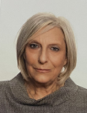 Nata a Napoli il 3 maggio 1948 - Residente a Benevento in via Pacevecchia 61Recapiti telefonici casa 0824312588 - cellulare 3396808678ProfiloDocente di scuola elementare in pensione dal 2007. Coniugata, madre di tre figli e nonna di sei nipoti. EsperienzaISCRITTA, CROCE ROSSA ITALIANA, BENEVENTO, 1986 – IN CORSOIscritta alla Croce Rossa Italiana, Comitato Provinciale di Benevento dal 1986 ha preso parte alle innumerevoli attività della struttura in quasi 35 anni con funzioni organizzative e di supporto.RESPONSABILE GUARDAROBA, CROCE ROSSA ITALIANA, BENEVENTO, 1998 - IN CORSODal mese di ottobre del 1998 responsabile del guardaroba per la consegna di abiti e capi d’abbigliamento raccolti dalla Croce Rossa alle famiglie meno abbienti.VICE ISPETTRICE SEZ. FEMMINILE, CROCE ROSSA ITALIANA, BENEVENTO, 2006 - 2013Dal 2006 al 2013 ha assunto l’incarico, più volte rinnovato negli anni dal corpo elettore delle iscritte, di Vice Ispettrice Vicaria della Sezione Femminile della Croce Rossa Italiana di Benevento. DEL. TECNICO AREA 2 SUPPORTO INCLUSIONE SOCIALE, BENEVENTO, 2014 - IN CORSODal 21 ottobre 2014 riveste il ruolo di Delegato Tecnico dell’“Area 2” Supporto ed Inclusione Sociale del Comitato Provinciale di Benevento della Croce Rossa Italiana. Attestati e Corsi Corso di primo soccorso, prevenzione infortuni e protezione civile conseguito il 15/2/1999  a BeneventoConvegno “Per una nuova medicina. Cellule Staminali: tra scienza ed etica” partecipazione il 7 maggio 2005 a BeneventoSeminario di studio per le sezioni femminili Organizzazione del No Profit “Dall’idea al progetto” partecipazione il 2 ottobre 2005 a NapoliSeminario di studio per le sezioni femminili “People raising: indicazioni pratiche per la ricerca e l’inserimento delle volontarie” partecipazione il 16 marzo 2007 a NapoliCommissaria giudicatrice nel corso Informativo/Formativo rivolto alle nuove iscritte CRI il 29/9/2007 a BeneventoIncontro sulle tematiche relative alla comunicazione efficace e sulla contabilità in Croce Rossa partecipazione il 4 e 5 aprile 2008 a NapoliCorso di aggiornamento “Diabete Mellito: complicazioni cardio-vascolari” conseguito l’11 dicembre 2009 a Benevento Seminario di studio “Il Comitato Nazionale Femminile ed i nuovi profili istituzionali: approfondimenti e prospettive tra passato e futuro” partecipazione il 19 e 20 marzo 2010 a FirenzeCorso “Operatori nel settore socio-assistenziale” conseguito il 30 novembre e 1 dicembre 2012 a BeneventoConvegno “Applicazione d.lgs. 81/08 nelle Associazioni di Volontariato. Responsabilità, ruoli e sorveglianza sanitaria” partecipazione il 19 maggio 2018 a Benevento Benevento, 1 febbraio 2020					In fede